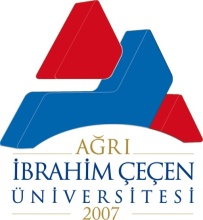                                            T.C.            AĞRI İBRAHİM ÇEÇEN ÜNİVERSİTESİ           MESLEK YÜKSEKOKULU MÜDÜRLÜĞÜNEYüksekokulunuz…………………………………………Bölümü………………..nolu…........sınıf öğrencisiyim. 2020 – 2021 Güz Dönemi için Muaf olduğum derslerin yerine aşağıda belirtmiş olduğum bir üst sınıfın derslerini almak istiyorum. Bu derslerin ders kaydıma eklenmesi hususunda;Gereğini arz ederim.Dersin adı:1-2-                                                                                                             Tarih:…./…../20….  3-4-5-Danışman Hocası:                                                                                        	                                                                                                           İmza:Öğrenci Tel:									     Adı ve Soyadı